MANDATORY DISCLOSURE*CAY - Current Academic Year (2021-22), CAY -1 -2020-21, CAY -2 - 2019-201AICTE File No.2Name of the InstitutionGovernment Women’s Polytechnic College, ThrissurAddress of the Institution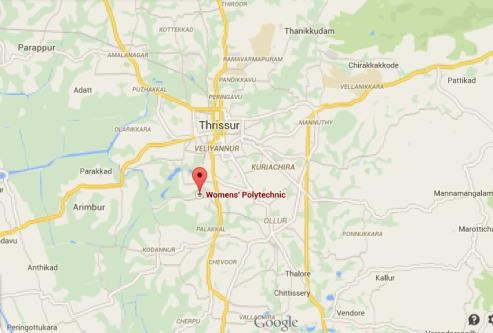 City & Pin codeNedupuzha, PIN 680007DistrictThrissurStateKeralaPhone Number with STD Code04872449182Fax Number with STD Code04872449182Office hours of the InstitutionMonday to Saturday 9 AM to 4 PMAcademic hours of the InstitutionMonday to Friday 9 AM to 4:30 PMEmailwpcnedupuzha@gmail.comWebsitewww.wpctsr.orgNearest Railway Station (dist in Km)Trichur – 5 KmNearest Airport (dist in Km)Cochin, 51 kmsAICTE Permanent Institute ID1-478399111AISHE CODES-15333Type of InstitutionGovernmentCategory (1) of the Institution NonMinority / Minority specify minority :NACategory (2)of the InstitutionWomen’s only4Name of the Organization running the InstitutionDirectorate of Technical EducationType of the OrganizationGovernmentAddress of the OrganizationPadmavilasam Street, Fort P.O, Trivandrum, Kerala.Website of the Organizationwww.dtekerala.gov.in5Name of PrincipalNJANAMBIKA V AExact DesignationPrincipalPhone Number with STD code04872449182FAX number with STD code04872449182Emailprincipal@gwpctsr.ac.in Highest DegreeM TechField of specializationComputer Engineering6Academic Advisory BodyCollege Advisory BoardFrequency of meetings & date of last meetingBimonthly12-04-2023Bimonthly12-04-2023Bimonthly12-04-2023Bimonthly12-04-2023Bimonthly12-04-20237Student feedback mechanismCollected directly or through moodle, prepared bycollege.Collected directly or through moodle, prepared bycollege.Collected directly or through moodle, prepared bycollege.Collected directly or through moodle, prepared bycollege.Collected directly or through moodle, prepared bycollege.Institutional Governance/facultyperformanceStored by respective Heads of DepartmentStored by respective Heads of DepartmentStored by respective Heads of DepartmentStored by respective Heads of DepartmentStored by respective Heads of Department8Grievance redressal mechanism for faculty, staff and studentsThe details of grievance redressal committee is available in The details of grievance redressal committee is available in The details of grievance redressal committee is available in The details of grievance redressal committee is available in The details of grievance redressal committee is available in Anti-Ragging committeeDetails are available inDetails are available inDetails are available inDetails are available inDetails are available inSC & ST committeeDetails are available in Details are available in Details are available in Details are available in Details are available in Internal Quality Assurance CellDetails are available in Details are available in Details are available in Details are available in Details are available in Internal Complaints Committee (ICC)/ Sexual Harassment Prevention CommitteeDetails are available in Details are available in Details are available in Details are available in Details are available in 9Name of the DepartmentDepartment of Computer EngineeringDepartment of Electronics Engineering Department of Civil EngineeringDepartment of Commercial PracticeDepartment of Computer EngineeringDepartment of Electronics Engineering Department of Civil EngineeringDepartment of Commercial PracticeDepartment of Computer EngineeringDepartment of Electronics Engineering Department of Civil EngineeringDepartment of Commercial PracticeDepartment of Computer EngineeringDepartment of Electronics Engineering Department of Civil EngineeringDepartment of Commercial PracticeDepartment of Computer EngineeringDepartment of Electronics Engineering Department of Civil EngineeringDepartment of Commercial PracticeCoursesDiploma in  Computer EngineeringDiploma in  Electronics Engineering Diploma in  Civil EngineeringDiploma in  Commercial PracticeDiploma in  Computer EngineeringDiploma in  Electronics Engineering Diploma in  Civil EngineeringDiploma in  Commercial PracticeDiploma in  Computer EngineeringDiploma in  Electronics Engineering Diploma in  Civil EngineeringDiploma in  Commercial PracticeDiploma in  Computer EngineeringDiploma in  Electronics Engineering Diploma in  Civil EngineeringDiploma in  Commercial PracticeDiploma in  Computer EngineeringDiploma in  Electronics Engineering Diploma in  Civil EngineeringDiploma in  Commercial PracticeLevelDiplomaDiplomaDiplomaDiplomaDiplomaName of Programme Accredited by NBADiploma in  Computer EngineeringDiploma in  Computer EngineeringDiploma in  Computer EngineeringDiploma in  Computer EngineeringDiploma in  Computer EngineeringAccreditation Status of the courseAccreditation period:1-7-2019 to 30-06-2022Further Accreditation 1-7-2022 to 30-06-2025Accreditation period:1-7-2019 to 30-06-2022Further Accreditation 1-7-2022 to 30-06-2025Accreditation period:1-7-2019 to 30-06-2022Further Accreditation 1-7-2022 to 30-06-2025Accreditation period:1-7-2019 to 30-06-2022Further Accreditation 1-7-2022 to 30-06-2025Accreditation period:1-7-2019 to 30-06-2022Further Accreditation 1-7-2022 to 30-06-20251st Year of approval by the CouncilYear wise Sanctioned IntakeCAY*CAY-1CAY-1CAY-2CAY-2  Computer Engineering6060606060  Electronics Engineering6060606060  Civil Engineering6060606060Commercial Practice6060606060Year wise Actual AdmissionsCAY*CAY-1CAY-1CAY-2CAY-2  Computer Engineering6546466161  Electronics Engineering4348484747  Civil Engineering536161Commercial Practice4660605757No. of Students passed with First ClassCAY*CAY-1CAY-1CAY-2CAY-2  Computer Engineering46464242  Electronics Engineering32323131  Civil EngineeringCourse started 2021-22 AYCourse started 2021-22 AYCourse started 2021-22 AYCourse started 2021-22 AYCourse started 2021-22 AYCommercial Practice41414141Students PlacedCAY*CAY-1CAY-1CAY-2CAY-2  Computer Engineering2810101515  Electronics Engineering4020202020  Civil EngineeringCourse started 2021-22 AYCourse started 2021-22 AYCourse started 2021-22 AYCourse started 2021-22 AYCourse started 2021-22 AYCommercial Practice3539395050Average Pay package, Rs./Year2 Lakh2 Lakh2 Lakh2 Lakh2 LakhList of recruitersStudents opted for Higher StudiesCAY*CAY-1CAY-1CAY-2CAY-2  Computer Engineering  Electronics Engineering  Civil EngineeringCommercial PracticeDoctoral CoursesNoNoNoNoNoDistinguished Alumni  51  51  51  51  5110Name of Teaching StaffDetails are available in http://www.gwpctsr.ac.in/faculty.phpDetails are available in http://www.gwpctsr.ac.in/faculty.phpDetails are available in http://www.gwpctsr.ac.in/faculty.phpDetails are available in http://www.gwpctsr.ac.in/faculty.phpDetails are available in http://www.gwpctsr.ac.in/faculty.phpConsultancy ActivitiesTesting ,Repairing and installation of Computer by dept. of Computer Engineering,Mix design, compressive strength test, tensile strengthtest, test on cement, and aggregate test by dept. of Civil EngineeringTesting ,Repairing and installation of Computer by dept. of Computer Engineering,Mix design, compressive strength test, tensile strengthtest, test on cement, and aggregate test by dept. of Civil EngineeringTesting ,Repairing and installation of Computer by dept. of Computer Engineering,Mix design, compressive strength test, tensile strengthtest, test on cement, and aggregate test by dept. of Civil EngineeringTesting ,Repairing and installation of Computer by dept. of Computer Engineering,Mix design, compressive strength test, tensile strengthtest, test on cement, and aggregate test by dept. of Civil EngineeringTesting ,Repairing and installation of Computer by dept. of Computer Engineering,Mix design, compressive strength test, tensile strengthtest, test on cement, and aggregate test by dept. of Civil Engineering11Admission quotaDetails are available inwww.polyadmission.orgDetails are available inwww.polyadmission.orgDetails are available inwww.polyadmission.orgDetails are available inwww.polyadmission.orgDetails are available inwww.polyadmission.orgEntrance test / admission criteriaStatewise Rank list based on SSLC/CBSE/ICSE (Marks for Mathematics, Physics & Chemistry) www.polyadmission.orgStatewise Rank list based on SSLC/CBSE/ICSE (Marks for Mathematics, Physics & Chemistry) www.polyadmission.orgStatewise Rank list based on SSLC/CBSE/ICSE (Marks for Mathematics, Physics & Chemistry) www.polyadmission.orgStatewise Rank list based on SSLC/CBSE/ICSE (Marks for Mathematics, Physics & Chemistry) www.polyadmission.orgStatewise Rank list based on SSLC/CBSE/ICSE (Marks for Mathematics, Physics & Chemistry) www.polyadmission.orgCut off / last candidate admittedCAY*CAY*CAY-1CAY-1CAY-2Cut off / last candidate admittedDetails are given in annexure 1. (Visit:www.polyadmission.org)Details are given in annexure 1. (Visit:www.polyadmission.org)Details are given in annexure 1. (Visit:www.polyadmission.org)Details are given in annexure 1. (Visit:www.polyadmission.org)Details are given in annexure 1. (Visit:www.polyadmission.org)Fees in rupeesCAY*CAY*CAY-1CAY-1CAY-2Admission Fee220220210210200Tution Fee830830790790750Special Fees Revenue780780740740700Special Fees PD600600600600600Students Amenity350350350350350Caution Deposit10001000500500500TOTAL37803780319031903100Number of Fee Waivers offeredCAY*CAY*CAY-1CAY-1CAY-2  Computer Engineering33333  Electronics Engineering33331  Civil Engineering44333Commercial Practice11111Admission CalendarDetails are available in www.polyadmission.orgDetails are available in www.polyadmission.orgDetails are available in www.polyadmission.orgDetails are available in www.polyadmission.orgDetails are available in www.polyadmission.orgPIO quotaNot availableNot availableNot availableNot availableNot available12Infrastructural informationClassroom/Tutorial Room facilities14 classrooms , two tutorial rooms one drawing hall14 classrooms , two tutorial rooms one drawing hall14 classrooms , two tutorial rooms one drawing hall14 classrooms , two tutorial rooms one drawing hall14 classrooms , two tutorial rooms one drawing hallLaboratory detailsComputer Lab -5 Nos  Electronics Lab-5 NosEnglish & Malayalam Typewriting Hall -1Science Lab-2Drawing Hall-1 NoGeneral Workshop -1No Language Lab - 1 NoCad Center -1 No Hydrolics Lab- 1 NoComputer Lab -5 Nos  Electronics Lab-5 NosEnglish & Malayalam Typewriting Hall -1Science Lab-2Drawing Hall-1 NoGeneral Workshop -1No Language Lab - 1 NoCad Center -1 No Hydrolics Lab- 1 NoComputer Lab -5 Nos  Electronics Lab-5 NosEnglish & Malayalam Typewriting Hall -1Science Lab-2Drawing Hall-1 NoGeneral Workshop -1No Language Lab - 1 NoCad Center -1 No Hydrolics Lab- 1 NoComputer Lab -5 Nos  Electronics Lab-5 NosEnglish & Malayalam Typewriting Hall -1Science Lab-2Drawing Hall-1 NoGeneral Workshop -1No Language Lab - 1 NoCad Center -1 No Hydrolics Lab- 1 NoComputer Lab -5 Nos  Electronics Lab-5 NosEnglish & Malayalam Typewriting Hall -1Science Lab-2Drawing Hall-1 NoGeneral Workshop -1No Language Lab - 1 NoCad Center -1 No Hydrolics Lab- 1 NoComputer Centre facilitiesComputer Centre(50 PCs and 25 Laptops) and Internet facilityInternet bandwidth : 100 + 100 + 40Computer Centre(50 PCs and 25 Laptops) and Internet facilityInternet bandwidth : 100 + 100 + 40Computer Centre(50 PCs and 25 Laptops) and Internet facilityInternet bandwidth : 100 + 100 + 40Computer Centre(50 PCs and 25 Laptops) and Internet facilityInternet bandwidth : 100 + 100 + 40Computer Centre(50 PCs and 25 Laptops) and Internet facilityInternet bandwidth : 100 + 100 + 40Library facilities 326 Sq m. More than 14862 books 326 Sq m. More than 14862 books 326 Sq m. More than 14862 books 326 Sq m. More than 14862 books 326 Sq m. More than 14862 booksAuditorium/Seminar Halls/Amphi PhotoAuditorium – 1 NosSeminar Hall – 2 NosAuditorium – 1 NosSeminar Hall – 2 NosAuditorium – 1 NosSeminar Hall – 2 NosAuditorium – 1 NosSeminar Hall – 2 NosAuditorium – 1 NosSeminar Hall – 2 NosCafeteriaYesYesYesYesYesIndoor Sports facilitiesTable Tennis, Chess, CaromsTable Tennis, Chess, CaromsTable Tennis, Chess, CaromsTable Tennis, Chess, CaromsTable Tennis, Chess, CaromsOutdoor Sports facilities  Shuttle Badminton, Ball Badminton  Shuttle Badminton, Ball Badminton  Shuttle Badminton, Ball Badminton  Shuttle Badminton, Ball Badminton  Shuttle Badminton, Ball BadmintonGymnasium facilitiesSpin Bike, Stepper Rowing, Stepper Standing, Lat Pull Down, Peckdeck butterfly, Orbitre, Pushup Stand, Gym Ball, AB King, Twister with SeatingStanding, XLT 10 Cruiser Treadmill..Spin Bike, Stepper Rowing, Stepper Standing, Lat Pull Down, Peckdeck butterfly, Orbitre, Pushup Stand, Gym Ball, AB King, Twister with SeatingStanding, XLT 10 Cruiser Treadmill..Spin Bike, Stepper Rowing, Stepper Standing, Lat Pull Down, Peckdeck butterfly, Orbitre, Pushup Stand, Gym Ball, AB King, Twister with SeatingStanding, XLT 10 Cruiser Treadmill..Spin Bike, Stepper Rowing, Stepper Standing, Lat Pull Down, Peckdeck butterfly, Orbitre, Pushup Stand, Gym Ball, AB King, Twister with SeatingStanding, XLT 10 Cruiser Treadmill..Spin Bike, Stepper Rowing, Stepper Standing, Lat Pull Down, Peckdeck butterfly, Orbitre, Pushup Stand, Gym Ball, AB King, Twister with SeatingStanding, XLT 10 Cruiser Treadmill..Any other facilities  TBI  Community development Through Polytechnic (CDTP)  Continuing Education Cell:  TBI  Community development Through Polytechnic (CDTP)  Continuing Education Cell:  TBI  Community development Through Polytechnic (CDTP)  Continuing Education Cell:  TBI  Community development Through Polytechnic (CDTP)  Continuing Education Cell:  TBI  Community development Through Polytechnic (CDTP)  Continuing Education Cell:13Girls HostelAvailableAvailableAvailableAvailableAvailableMedical & other Facilities at HostelYesYesYesYesYes14Academic SessionsExamination system, Year / SemSemester System.Examination Conducted by JCTE www.sbte.kerala.gov.in Odd Semester – Oct -Nov Even Semester – Mar- AprSemester System.Examination Conducted by JCTE www.sbte.kerala.gov.in Odd Semester – Oct -Nov Even Semester – Mar- AprSemester System.Examination Conducted by JCTE www.sbte.kerala.gov.in Odd Semester – Oct -Nov Even Semester – Mar- AprSemester System.Examination Conducted by JCTE www.sbte.kerala.gov.in Odd Semester – Oct -Nov Even Semester – Mar- AprSemester System.Examination Conducted by JCTE www.sbte.kerala.gov.in Odd Semester – Oct -Nov Even Semester – Mar- AprPeriod of declaration of resultsDec, MayDec, MayDec, MayDec, MayDec, May15Counseling / MentoringCounselingConvener : Bindu CCounselingConvener : Bindu CCounselingConvener : Bindu CCounselingConvener : Bindu CCounselingConvener : Bindu CCareer CounselingCareer Guidance & Placement Cell Coordinator – GOWRIMOL.DCareer Guidance & Placement Cell Coordinator – GOWRIMOL.DCareer Guidance & Placement Cell Coordinator – GOWRIMOL.DCareer Guidance & Placement Cell Coordinator – GOWRIMOL.DCareer Guidance & Placement Cell Coordinator – GOWRIMOL.DMedical facilitiesFirst AidPHC situated 150 m away from campusFirst AidPHC situated 150 m away from campusFirst AidPHC situated 150 m away from campusFirst AidPHC situated 150 m away from campusFirst AidPHC situated 150 m away from campus16Students Activity BodyStudents Union –Elected every yearUnion Chairperson : DEEPTHI S6 CTUnion Advisor : Mrs. LISHA P P, HOD in Computer EngineeringStudents Union –Elected every yearUnion Chairperson : DEEPTHI S6 CTUnion Advisor : Mrs. LISHA P P, HOD in Computer EngineeringStudents Union –Elected every yearUnion Chairperson : DEEPTHI S6 CTUnion Advisor : Mrs. LISHA P P, HOD in Computer EngineeringStudents Union –Elected every yearUnion Chairperson : DEEPTHI S6 CTUnion Advisor : Mrs. LISHA P P, HOD in Computer EngineeringStudents Union –Elected every yearUnion Chairperson : DEEPTHI S6 CTUnion Advisor : Mrs. LISHA P P, HOD in Computer EngineeringCultural activitiesArts Club & other activitiesArts Club Secretary : ARDRAMOL  S4 ELAdvisor:  REENA.K.A ,Lecture in Electronics DeptArts Club & other activitiesArts Club Secretary : ARDRAMOL  S4 ELAdvisor:  REENA.K.A ,Lecture in Electronics DeptArts Club & other activitiesArts Club Secretary : ARDRAMOL  S4 ELAdvisor:  REENA.K.A ,Lecture in Electronics DeptArts Club & other activitiesArts Club Secretary : ARDRAMOL  S4 ELAdvisor:  REENA.K.A ,Lecture in Electronics DeptArts Club & other activitiesArts Club Secretary : ARDRAMOL  S4 ELAdvisor:  REENA.K.A ,Lecture in Electronics DeptSports activitiesCollege Sports & Inter Polytechnic Sports. Physical Instructor : Muhammed Sha ICollege Sports & Inter Polytechnic Sports. Physical Instructor : Muhammed Sha ICollege Sports & Inter Polytechnic Sports. Physical Instructor : Muhammed Sha ICollege Sports & Inter Polytechnic Sports. Physical Instructor : Muhammed Sha ICollege Sports & Inter Polytechnic Sports. Physical Instructor : Muhammed Sha ITechnical activities / Tech FestComputer Engg Department associations CESA arranged  State level Technical Fest 2023Computer Engg Department associations CESA arranged  State level Technical Fest 2023Computer Engg Department associations CESA arranged  State level Technical Fest 2023Computer Engg Department associations CESA arranged  State level Technical Fest 2023Computer Engg Department associations CESA arranged  State level Technical Fest 2023NCC activitiesYESYESYESYESYESNSS activitiesYESYESYESYESYESVarious club activitiesInnovation and Entrepreneurship Development Cell (IEDC) Bhoomithra Sena club Debate ClubConvenor : Smt.Shereena P K,Senior Instructor in Commercial PracticeInnovation and Entrepreneurship Development Cell (IEDC) Bhoomithra Sena club Debate ClubConvenor : Smt.Shereena P K,Senior Instructor in Commercial PracticeInnovation and Entrepreneurship Development Cell (IEDC) Bhoomithra Sena club Debate ClubConvenor : Smt.Shereena P K,Senior Instructor in Commercial PracticeInnovation and Entrepreneurship Development Cell (IEDC) Bhoomithra Sena club Debate ClubConvenor : Smt.Shereena P K,Senior Instructor in Commercial PracticeInnovation and Entrepreneurship Development Cell (IEDC) Bhoomithra Sena club Debate ClubConvenor : Smt.Shereena P K,Senior Instructor in Commercial PracticeAlumni activitiesStudy classes, Awards, Scholarships, Contributions, Organic farming and Counseling for studentsStudy classes, Awards, Scholarships, Contributions, Organic farming and Counseling for studentsStudy classes, Awards, Scholarships, Contributions, Organic farming and Counseling for studentsStudy classes, Awards, Scholarships, Contributions, Organic farming and Counseling for studentsStudy classes, Awards, Scholarships, Contributions, Organic farming and Counseling for students17Name of the Information Officer for RTIDr.Jayaprakash ADr.Jayaprakash ADr.Jayaprakash ADr.Jayaprakash ADr.Jayaprakash ADesignationAssociate Professor in EnglishAssociate Professor in EnglishAssociate Professor in EnglishAssociate Professor in EnglishAssociate Professor in EnglishPhone number with STD code4872449182, 88911872824872449182, 88911872824872449182, 88911872824872449182, 88911872824872449182, 8891187282Fax Number with STD code48724491824872449182487244918248724491824872449182Emailjaypeeji@gmail.comjaypeeji@gmail.comjaypeeji@gmail.comjaypeeji@gmail.comjaypeeji@gmail.com